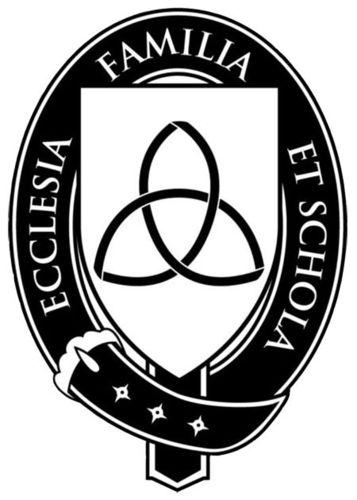 6th-12th Grade School Supply List2013-2014•	Black and blue pens •	Several #2 pencils (sharpened before school please) •	2-4 red pens •	Two 2 ½ inch 3-ring binders One binder specifically for 6th grade History students Graph paper and a protractor for use at home (for 6th grade Math, Pre-Algebra and Algebra I students) A simple spiral bound notebook for journal writing – approximately 8x 10 ½ inches and 50-75 pages (for 6th and 7th grade Grammar/Composition students) 4 dividers will specifically be used for Latin students in the 6th and 7th grades 5 dividers will specifically be used for 6th grade History students . *Please label them as follows: Syllabus, History Notes, Quizzes, Handouts and Psalms & HymnsNOTE: It is up to the student’s discretion as to how to label the dividers and distribute them between the binders. This will be different for each grade level. •	College ruled loose leaf paper •	Pencil pouch •	2-3 highlighters •	Book covers/protectors for textbooks •	Scientific calculator (Algebra I students will need them beginning 2nd semester. Algebra II students need them all year long.) •	Graphic calculator (Algebra III and Calculus students) •	Label all outerwear Teachers may ask you to purchase additional items. Please attend the Parent Orientation to get all of your information before school starts.